ПРАВИТЕЛЬСТВО ВОРОНЕЖСКОЙ ОБЛАСТИ

ПОСТАНОВЛЕНИЕ

от 17 декабря 2013 года N 1102


Об утверждении государственной программы Воронежской области "Развитие образования"(с изменениями на 15 марта 2021 года)(в ред. постановлений правительства Воронежской области от 05.06.2014 N 492, от 31.12.2014 N 1239, от 09.04.2015 N 249, от 19.10.2015 N 806, от 02.02.2016 N 62, от 30.03.2016 N 205, от 30.06.2016 N 465, от 25.07.2016 N 532, от 06.09.2016 N 651, от 26.09.2016 N 723, от 21.11.2016 N 871, от 29.11.2016 N 895, от 13.01.2017 N 9, от 20.04.2017 N 326, от 14.08.2017 N 636, от 12.12.2017 N 1010, от 09.04.2018 N 310, от 25.05.2018 N 470, от 29.08.2018 N 733, от 29.10.2018 N 933, от 13.12.2018 N 1123, от 30.01.2019 N 76, от 05.06.2019 N 570, от 04.07.2019 N 667, от 25.09.2019 N 915, от 29.11.2019 N 1148, от 03.07.2020 N 621, от 27.08.2020 N 821, от 16.11.2020 N 1035, от 15.03.2021 N 109)В соответствии с Законом Воронежской области от 30.09.2008 N 77-ОЗ "О правительстве Воронежской области" и распоряжением правительства Воронежской области от 13.06.2013 N 451-р "Об утверждении перечня государственных программ Воронежской области" правительство Воронежской области постановляет:
1. Утвердить прилагаемую государственную программу Воронежской области "Развитие образования".
2. Настоящее постановление вступает в силу с 01.01.2014.
3. Контроль за исполнением настоящего постановления возложить на временно исполняющего обязанности первого заместителя председателя правительства Воронежской области Попова В.Б.
(п. 3 в ред. постановления правительства Воронежской области от 29.08.2018 N 733)


Губернатор Воронежской области
А.В.ГОРДЕЕВ

Утверждена
постановлением
правительства Воронежской области
от 17.12.2013 N 1102

ГОСУДАРСТВЕННАЯ ПРОГРАММА ВОРОНЕЖСКОЙ ОБЛАСТИ "РАЗВИТИЕ ОБРАЗОВАНИЯ"(в ред. постановлений правительства Воронежской области от 05.06.2014 N 492, от 31.12.2014 N 1239, от 09.04.2015 N 249, от 19.10.2015 N 806, от 02.02.2016 N 62, от 30.03.2016 N 205, от 30.06.2016 N 465, от 25.07.2016 N 532, от 06.09.2016 N 651, от 26.09.2016 N 723, от 21.11.2016 N 871, от 29.11.2016 N 895, от 13.01.2017 N 9, от 20.04.2017 N 326, от 14.08.2017 N 636, от 12.12.2017 N 1010, от 09.04.2018 N 310, от 25.05.2018 N 470, от 29.08.2018 N 733, от 29.10.2018 N 933, от 13.12.2018 N 1123, от 30.01.2019 N 76, от 05.06.2019 N 570, от 04.07.2019 N 667, от 25.09.2019 N 915, от 29.11.2019 N 1148, от 03.07.2020 N 621, от 27.08.2020 N 821, от 16.11.2020 N 1035, от 15.03.2021 N 109)

ПАСПОРТ государственной программы Воронежской области "Развитие образования"(в ред. постановления правительства Воронежской области от 03.07.2020 N 621)


ПАСПОРТ подпрограммы 1 "Развитие дошкольного и общего образования"(введен постановлением правительства Воронежской области от 03.07.2020 N 621)


ПАСПОРТ подпрограммы 2 "Социализация детей-сирот и детей, нуждающихся в особой защите государства"(введен постановлением правительства Воронежской области от 03.07.2020 N 621)


ПАСПОРТ подпрограммы 3 "Развитие дополнительного образования и воспитания"(введен постановлением правительства Воронежской области от 03.07.2020 N 621)


ПАСПОРТ подпрограммы 4 "Создание условий для организации отдыха и оздоровления детей и молодежи Воронежской области"(введен постановлением правительства Воронежской области от 03.07.2020 N 621)


ПАСПОРТ подпрограммы 5 "Развитие профессионального образования"(введен постановлением правительства Воронежской области от 03.07.2020 N 621)


ПАСПОРТ подпрограммы 6 "Обеспечение реализации государственной программы"

Приложение N 44
к государственной программе
Воронежской области
"Развитие образования"

Порядок предоставления и распределения субсидий из областного бюджета бюджетам муниципальных образований Воронежской области на организацию бесплатного горячего питания обучающихся, получающих начальное общее образование в муниципальных образовательных организациях(введен постановлением правительства Воронежской области от 27.08.2020 N 821; в ред. постановления правительства Воронежской области от 16.11.2020 N 1035)Настоящий Порядок предоставления и распределения субсидий из областного бюджета бюджетам муниципальных образований Воронежской области на организацию бесплатного горячего питания обучающихся, получающих начальное общее образование в муниципальных образовательных организациях (далее - Порядок), устанавливает целевое назначение субсидий из областного бюджета бюджетам муниципальных образований Воронежской области на организацию бесплатного горячего питания обучающихся, получающих начальное общее образование в муниципальных образовательных организациях (далее - Субсидии), условия предоставления Субсидий, критерии отбора муниципальных районов и городских округов (далее - муниципальные образования) для предоставления Субсидий, методику распределения Субсидий между бюджетами муниципальных образований, порядок предоставления Субсидий, порядок оценки эффективности использования Субсидий, основания и порядок применения мер финансовой ответственности муниципального образования при невыполнении условий соглашения, в том числе порядок и предельный объем сокращения Субсидий в случае невыполнения муниципальными образованиями условий предоставления Субсидий и обязательств по целевому и эффективному использованию Субсидий.


1. Целевое назначение Субсидий1.1. Субсидии предоставляются из областного бюджета бюджетам муниципальных образований в целях софинансирования расходных обязательств, возникающих при выполнении полномочий органов местного самоуправления по решению вопросов местного значения в сфере образования, на организацию бесплатного горячего питания обучающихся, получающих начальное общее образование в муниципальных образовательных организациях, в рамках настоящей государственной программы в пределах федеральных целевых средств, выделенных Воронежской области с учетом областного софинансирования.


2. Условия предоставления Субсидий, критерии отбора муниципальных образований для предоставления Субсидий2.1. Условиями предоставления Субсидий являются:
- наличие в бюджете муниципального образования (сводной бюджетной росписи местного бюджета) бюджетных ассигнований на исполнение расходного обязательства муниципального образования, софинансирование которого осуществляется из областного бюджета, в объеме, необходимом для его исполнения, включая размер планируемой к предоставлению из областного бюджета Субсидии;
- заключение соглашения между департаментом образования, науки и молодежной политики Воронежской области (далее - Департамент) и органом местного самоуправления муниципального образования о предоставлении Субсидии (далее - Соглашение) с использованием государственной интегрированной информационной системы управления общественными финансами "Электронный бюджет".
Субсидии предоставляются муниципальным образованиям в рамках реализации основного мероприятия 1.2 "Развитие и модернизация общего образования" подпрограммы 1 "Развитие дошкольного и общего образования" настоящей государственной программы.
Уровень софинансирования расходного обязательства муниципального образования из областного бюджета составляет 99%.
Субсидии предоставляются муниципальным образованиям в пределах средств, предусмотренных на данные цели законом об областном бюджете на текущий финансовый год и на плановый период.
2.2. Критериями отбора муниципальных образований для предоставления Субсидий являются:
2.2.1. Наличие потребности муниципального образования в обеспечении бесплатным горячим питанием обучающихся, получающих начальное общее образование в муниципальных образовательных организациях.
2.2.2. Наличие во всех муниципальных организациях, расположенных на территории муниципального образования, осуществляющих обучение по программам начального общего образования, условий для организации горячего питания обучающихся в соответствии с санитарно-гигиеническими требованиями к организации питания обучающихся в общеобразовательных организациях и другими требованиями к организации питания обучающихся, установленными нормативными правовыми актами, подтвержденными территориальным органом Роспотребнадзора.
2.2.3. Наличие у муниципального образования муниципальной программы (подпрограммы), предусматривающей мероприятие по организации бесплатного горячего питания обучающихся, получающих начальное общее образование в муниципальных образовательных организациях.
2.2.4. Наличие выписки из муниципального бюджета на текущий финансовый год о наличии финансовых средств на организацию бесплатного горячего питания обучающихся, получающих начальное общее образование в муниципальных образовательных организациях.
2.3. Распределение Субсидий осуществляется в соответствии с нормативным правовым актом правительства Воронежской области.


3. Методика распределения Субсидий между бюджетами муниципальных образований и порядок предоставления Субсидий3.1. Размер Субсидии, предоставляемой муниципальному образованию, определяется по формуле:

Si = Yi x N x Zi, где:Si - размер Субсидии, предоставляемой бюджету i-го муниципального образования;
Yi - число ученико-дней в i-м муниципальном образовании;
N - средняя стоимость горячего питания на одного обучающегося по программам начального общего образования в день;
Z - уровень софинансирования из областного бюджета расходного обязательства i-го муниципального образования.
Число ученико-дней для обучающихся по программам начального общего образования в i-м муниципальном образовании определяется по формуле:

Yi = X1 x R1 + X2-4 x R2-4, где:X1 - численность обучающихся в 1-м классе в i-м муниципальном образовании по данным федерального статистического наблюдения на 1 января текущего финансового года;
R1 - количество учебных дней в году для обучающихся 1-го класса, равное 165 дням в год;
X2-4 - численность обучающихся в 2 - 4-х классах в i-м муниципальном образовании по данным федерального статистического наблюдения на 1 января текущего финансового года;
R2-4 - количество учебных дней в году для обучающихся 2 - 4-х классов, равное 204 дням в год.
3.2. Департамент финансов Воронежской области в установленном порядке на основании сводной бюджетной росписи областного бюджета выделяет лимиты бюджетных обязательств Департаменту на организацию бесплатного горячего питания обучающихся, получающих начальное общее образование в муниципальных образовательных организациях, в рамках настоящей государственной программы на очередной финансовый год.
3.3. Департамент:
- в соответствии со сводной бюджетной росписью областного бюджета в пределах предельных объемов финансирования бюджетных обязательств, утвержденных законом Воронежской области об областном бюджете на текущий год и на плановый период, представляет в департамент финансов Воронежской области реестр финансирования на перечисление средств на организацию бесплатного горячего питания обучающихся, получающих начальное общее образование в муниципальных образовательных организациях;
- до 3-го числа месяца, следующего за отчетным, представляет в департамент финансов Воронежской области отчет о финансировании по форме согласно приложению N 1 к настоящему Порядку;
- обеспечивает возврат неиспользованного остатка средств текущего финансового года в федеральный бюджет в соответствии с требованиями, установленными Бюджетным кодексом Российской Федерации и федеральным законом о федеральном бюджете на текущий финансовый год и плановый период.
3.4. Субсидии, поступившие в органы местного самоуправления муниципальных образований, отражаются в доходах местных бюджетов по соответствующим кодам классификации доходов.
3.5. Администрации муниципальных образований принимают муниципальные правовые акты о порядке расходования средств на организацию бесплатного горячего питания обучающихся, получающих начальное общее образование в муниципальных образовательных организациях, и назначении уполномоченного органа местного самоуправления муниципального образования по расходованию указанных средств (далее - уполномоченный орган).
3.6. Расходование средств Субсидии органами местного самоуправления муниципальных образований осуществляется по направлению расходов "Организация бесплатного горячего питания обучающихся, получающих начальное общее образование в муниципальных образовательных организациях".
3.7. Предоставляемая Субсидия носит целевой характер и не может быть использована на другие цели.


4. Порядок оценки эффективности использования Субсидий, а также перечень показателей результативности (результатов) использования Субсидий4.1. Оценка эффективности использования Субсидий осуществляется Департаментом.
Критерием оценки эффективности использования Субсидии является достижение планового значения показателя результативности использования Субсидии "Доля обучающихся, получающих начальное общее образование в государственных и муниципальных образовательных организациях, получающих бесплатное горячее питание, к общему количеству обучающихся, получающих начальное общее образование в государственных и муниципальных образовательных организациях".
(в ред. постановления правительства Воронежской области от 16.11.2020 N 1035)
4.2. Значение показателя результативности использования Субсидии устанавливается Соглашением.


5. Основания и порядок применения мер финансовой ответственности муниципального образования при невыполнении условий Соглашения5.1. Уполномоченный орган муниципального образования представляет в Департамент отчет об использовании Субсидии ежеквартально до 10-го числа месяца, следующего за отчетным периодом, за год - в срок до 20 января года, следующего за отчетным годом, по форме согласно приложению N 2 к настоящему Порядку.
5.2. Ежеквартально не позднее 5-го числа месяца, следующего за отчетным кварталом, уполномоченный орган представляет в Департамент отчет об использовании межбюджетных трансфертов из федерального бюджета субъектами Российской Федерации, муниципальными образованиями и территориальным государственным внебюджетным фондом по форме 0503324.
5.3. Контроль за целевым использованием Субсидий осуществляют Департамент и органы государственного финансового контроля.
5.4. Ответственность за нецелевое использование предоставленных Субсидий, недостоверность сведений, содержащихся в документах и отчетности, и нарушение сроков их представления несут органы местного самоуправления муниципальных образований в соответствии с действующим законодательством.
5.5. Выявление нарушения условий предоставления и расходования Субсидий влечет возврат в доход областного бюджета сумм средств, использованных с нарушением условий предоставления (расходования) Субсидии, в бесспорном порядке в течение 30 календарных дней.
5.6. В случае установления факта нецелевого использования средств Субсидии соответствующие денежные средства подлежат возврату в доход областного бюджета в бесспорном порядке в течение 30 календарных дней в размере средств, использованных не по целевому назначению.
5.7. В случае несоблюдения получателем Субсидии срока возврата Субсидии в областной бюджет Департамент принимает меры по взысканию подлежащей возврату Субсидии в соответствии с бюджетным законодательством Российской Федерации.
5.8. При выявлении нарушения обязательств, предусмотренных в Соглашении, в части достижения значений показателей результативности использования Субсидий Департамент принимает меры по возврату Субсидий в порядке, предусмотренном постановлением правительства Воронежской области от 08.11.2019 N 1083 "Об утверждении Правил, устанавливающих общие требования к формированию, предоставлению и распределению субсидий местным бюджетам из областного бюджета".
5.9. Не использованный в текущем финансовом году остаток Субсидии подлежит возврату в областной бюджет в соответствии с пунктом 5 статьи 242 Бюджетного кодекса Российской Федерации и порядком, установленным законом об областном бюджете на текущий год и на плановый период.


Приложение N 1
к Порядку
предоставления и распределения
субсидий из областного бюджета
бюджетам муниципальных
образований Воронежской области
на организацию бесплатного
горячего питания обучающихся,
получающих начальное общее образование
в муниципальных
образовательных организациях

Отчет о финансировании получателей субсидий из областного бюджета на организацию бесплатного горячего питания обучающихся, получающих начальное общее образование в муниципальных образовательных организациях,на ________ год


рублей

Приложение 2
к Порядку
предоставления и распределения
субсидий из областного бюджета
бюджетам муниципальных
образований Воронежской области
на организацию бесплатного
горячего питания обучающихся,
получающих начальное общее образование
в муниципальных
образовательных организациях

ОТЧЕТ об использовании субсидии из областного бюджета на организацию бесплатного горячего питания обучающихся, получающих начальное общее образование в муниципальных образовательных организациях,на 01 ________ 20___ г.

Наименование муниципального образования ____________________
Периодичность: квартальная, годовая
Единица измерения: руб. коп.

Приложение N 45
к государственной программе
Воронежской области
"Развитие образования"

Порядок предоставления и распределения субсидий из областного бюджета бюджетам муниципальных образований Воронежской области на создание детских технопарков "Кванториум"(введен постановлением правительства Воронежской области от 15.03.2021 N 109)Настоящий Порядок предоставления и распределения субсидий из областного бюджета бюджетам муниципальных образований Воронежской области на создание детских технопарков "Кванториум" (далее - Порядок) устанавливает целевое назначение субсидий из областного бюджета бюджетам муниципальных образований Воронежской области на создание детских технопарков "Кванториум" (далее - Субсидии), условия предоставления Субсидий, критерии отбора муниципальных районов и городских округов (далее - муниципальные образования) для предоставления Субсидий, методику распределения Субсидий между бюджетами муниципальных образований, порядок предоставления Субсидий, порядок оценки эффективности использования Субсидий, основания и порядок применения мер финансовой ответственности муниципального образования при невыполнении условий соглашения, в том числе порядок и предельный объем сокращения Субсидий в случае невыполнения муниципальными образованиями условий предоставления Субсидий и обязательств по целевому и эффективному использованию Субсидий.


1. Целевое назначение Субсидий1.1. Субсидии предоставляются из областного бюджета бюджетам муниципальных образований в целях софинансирования расходных обязательств, возникающих при выполнении полномочий органов местного самоуправления по решению вопросов местного значения в сфере общего и дополнительного образования, на создание детских технопарков "Кванториум".


2. Условия предоставления Субсидий, критерии отбора муниципальных образований для предоставления Субсидий2.1. Условиями предоставления Субсидий являются:
- наличие в бюджете муниципального образования (сводной бюджетной росписи местного бюджета) бюджетных ассигнований на исполнение расходного обязательства муниципального образования, софинансирование которого осуществляется из областного бюджета, в объеме, необходимом для его исполнения, включая размер планируемой к предоставлению из областного бюджета Субсидии;
- заключение соглашения между департаментом образования, науки и молодежной политики Воронежской области и органом местного самоуправления муниципального образования о предоставлении Субсидии (далее - Соглашение) с использованием государственной интегрированной информационной системы управления общественными финансами "Электронный бюджет" по форме, аналогичной типовой форме соглашения, утвержденной Министерством финансов Российской Федерации;
- централизация закупок в порядке, определенном частью 7 статьи 26 Федерального закона от 05.04.2013 N 44-ФЗ "О контрактной системе в сфере закупок, товаров, работ, услуг для обеспечения государственных и муниципальных нужд".
Субсидии предоставляются муниципальным образованиям в рамках основного мероприятия 1.6 "Региональный проект "Современная школа" подпрограммы 1 "Развитие дошкольного и общего образования" государственной программы Воронежской области "Развитие образования" (далее - государственная программа).
Уровень софинансирования расходного обязательства муниципального образования из областного бюджета не может быть установлен выше предельного уровня софинансирования расходного обязательства муниципального образования из областного бюджета на соответствующий финансовый год и плановый период, определенного правительством Воронежской области.
Субсидии предоставляются муниципальным образованиям в пределах средств, предусмотренных на данные цели законом об областном бюджете на текущий финансовый год и на плановый период.
2.2. Критериями отбора муниципальных образований для предоставления Субсидий являются:
2.2.1. Наличие письменного обращения (заявки) муниципального образования о предоставлении Субсидии.
2.2.2. Наличие у муниципального образования муниципальной программы (подпрограммы), предусматривающей мероприятие по созданию детских технопарков "Кванториум".
2.2.3. Наличие выписки из муниципального бюджета на текущий финансовый год о наличии финансовых средств на создание детских технопарков "Кванториум".
2.3. Перечисленные в подпунктах 2.2.2 и 2.2.3 пункта 2.2 настоящего Порядка документы представляются в департамент образования, науки и молодежной политики Воронежской области (далее - Департамент) в срок не позднее 1 апреля года предоставления Субсидии.
Выписка из бюджета муниципального образования (сводной бюджетной росписи местного бюджета), подтверждающая объем ассигнований, включая размер предоставляемой из областного бюджета Субсидии, представляется в Департамент не позднее 7 календарных дней с даты доведения департаментом финансов Воронежской области уведомления о предоставлении Субсидии.
2.4. В течение 10 календарных дней со дня поступления от муниципального образования письменного обращения Департамент рассматривает представленные в соответствии с пунктом 2.2 настоящего Порядка документы и принимает решение о предоставлении Субсидии муниципальному образованию либо об отказе в предоставлении Субсидии.
Решение об отказе в предоставлении Субсидии Департамент принимает в случае выявления нарушения условий, установленных настоящим Порядком.
В случае принятия решения об отказе в предоставлении Субсидии Департамент подготавливает и направляет в течение 10 календарных дней со дня принятия решения мотивированный отказ в предоставлении Субсидии в адрес органа местного самоуправления муниципального образования, обратившегося с целью получения Субсидии.
2.5. Распределение Субсидий осуществляется в соответствии с законом Воронежской области об областном бюджете на очередной финансовый год и на плановый период.


3. Методика распределения Субсидий между бюджетами муниципальных образований и порядок предоставления Субсидий3.1. Размер Субсидии, предоставляемой муниципальному образованию, определяется по формуле:

 где: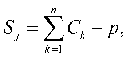 Sj - размер Субсидии, предоставляемой бюджету j-го муниципального образования, j = 1...m;
Ck - сметная стоимость работ (услуг) на k-м объекте, k = 1...n;
n - количество объектов в рамках государственной программы;
p - доля софинансирования расходных обязательств, возникающих при выполнении полномочий органов местного самоуправления.
3.2. Департамент финансов Воронежской области в установленном порядке на основании сводной бюджетной росписи областного бюджета выделяет лимиты бюджетных обязательств Департаменту на создание детских технопарков "Кванториум" в рамках государственной программы на очередной финансовый год.
3.3. Департамент:
- в соответствии со сводной бюджетной росписью областного бюджета в пределах предельных объемов финансирования бюджетных обязательств, утвержденных законом Воронежской области об областном бюджете на текущий финансовый год и на плановый период, представляет в департамент финансов Воронежской области реестр финансирования на перечисление средств на создание детских технопарков "Кванториум";
- до 3-го числа месяца, следующего за отчетным, представляет в департамент финансов Воронежской области отчет о финансировании по форме согласно приложению к настоящему Порядку;
- обеспечивает возврат неиспользованного остатка средств текущего финансового года в федеральный бюджет в соответствии с требованиями, установленными Бюджетным кодексом Российской Федерации и федеральным законом о федеральном бюджете на текущий финансовый год и плановый период.
3.4. Перечисление Субсидии осуществляется в установленном бюджетным законодательством порядке на единый счет бюджета муниципального образования, открытый финансовому органу муниципального образования в территориальном отделении Федерального казначейства по Воронежской области.
3.5. Субсидии, поступившие в органы местного самоуправления муниципальных образований, отражаются в доходах местных бюджетов по соответствующим кодам классификации доходов.
3.6. Администрации муниципальных образований принимают муниципальные правовые акты о порядке расходования средств на создание детских технопарков "Кванториум" и назначении уполномоченного органа местного самоуправления муниципального образования по расходованию указанных средств (далее - уполномоченный орган).
3.7. Расходование средств Субсидии органами местного самоуправления муниципальных образований осуществляется по направлению расходов "Создание детских технопарков "Кванториум".
3.8. Предоставляемая Субсидия носит целевой характер и не может быть использована на другие цели.


4. Порядок оценки эффективности использования Субсидий, а также перечень показателей результативности (результатов) использования Субсидий4.1. Оценка эффективности использования Субсидий осуществляется Департаментом.
Критерием оценки эффективности использования Субсидии является достижение планового значения показателя результативности использования Субсидии "Количество созданных технопарков "Кванториум".
4.2. Значение показателя результативности использования Субсидии устанавливается Соглашением.


5. Основания и порядок применения мер финансовой ответственности муниципального образования при невыполнении условий Соглашения5.1. Уполномоченный орган муниципального образования обеспечивает представление в Департамент в форме электронного документа в государственной интегрированной информационной системе управления общественными финансами "Электронный бюджет" отчеты о расходах бюджета муниципального образования, в целях софинансирования которых предоставляется Субсидия, и о достижении значений результатов использования Субсидии по формам и в сроки, установленные Соглашением.
5.2. Ежеквартально не позднее 5-го числа месяца, следующего за отчетным кварталом, уполномоченный орган представляет в департамент строительной политики Воронежской области отчет об использовании межбюджетных трансфертов из федерального бюджета субъектами Российской Федерации, муниципальными образованиями и территориальным государственным внебюджетным фондом по форме 0503324.
5.3. Контроль за целевым использованием Субсидий осуществляют Департамент и органы государственного финансового контроля.
5.4. Ответственность за нецелевое использование предоставленных Субсидий, недостоверность сведений, содержащихся в документах и отчетности, и нарушение сроков представления отчетности несут органы местного самоуправления муниципальных образований в соответствии с действующим законодательством.
5.5. Выявление нарушений условий предоставления и расходования Субсидий влечет возврат в доход областного бюджета сумм средств, использованных с нарушением условий предоставления (расходования) Субсидии, в бесспорном порядке в течение 30 календарных дней.
5.6. В случае установления факта нецелевого использования средств Субсидии соответствующие денежные средства подлежат возврату в доход областного бюджета в бесспорном порядке в течение 30 календарных дней в размере средств, использованных не по целевому назначению.
5.7. В случае несоблюдения получателем Субсидии срока возврата Субсидии в областной бюджет Департамент принимает меры по взысканию подлежащей возврату Субсидии в соответствии с бюджетным законодательством Российской Федерации.
5.8. При выявлении нарушения обязательств, предусмотренных в Соглашении, в части достижения значений показателей результативности использования Субсидий Департамент принимает меры по возврату Субсидий в порядке, предусмотренном постановлением правительства Воронежской области от 08.11.2019 N 1083 "Об утверждении Правил, устанавливающих общие требования к формированию, предоставлению и распределению субсидий местным бюджетам из областного бюджета".
5.9. Не использованный в текущем финансовом году остаток Субсидии подлежит возврату в областной бюджет в соответствии с пунктом 5 статьи 242 Бюджетного кодекса Российской Федерации и порядком, установленным законом об областном бюджете на текущий год и на плановый период.Ответственный исполнитель государственной программыДепартамент образования, науки и молодежной политики Воронежской области
Исполнители государственной программыДепартамент культуры Воронежской области.
Департамент здравоохранения Воронежской области.
Департамент строительной политики Воронежской области.
Департамент социальной защиты Воронежской области.
Департамент физической культуры и спорта Воронежской области.
Управление делами Воронежской области
(в ред. постановления правительства Воронежской области от 15.03.2021 N 109)
(в ред. постановления правительства Воронежской области от 15.03.2021 N 109)
Подпрограммы государственной программы и основные мероприятия государственной программы, не включенные в подпрограммыПодпрограмма 1 "Развитие дошкольного и общего образования" (2014 - 2025 годы).
Подпрограмма 2 "Социализация детей-сирот и детей, нуждающихся в особой защите государства" (2014 - 2025 годы).
Подпрограмма 3 "Развитие дополнительного образования и воспитания" (2014 - 2025 годы).
Подпрограмма 4 "Создание условий для организации отдыха и оздоровления детей и молодежи Воронежской области" (2014 - 2025 годы).
Подпрограмма 5 "Развитие профессионального образования" (2014 - 2025 годы).
Подпрограмма 6 "Обеспечение реализации государственной программы" (2014 - 2025 годы).
Подпрограмма 7 "Вовлечение молодежи в социальную практику" (2014 - 2025 годы).
Подпрограмма 8 "Финансовое обеспечение деятельности областных государственных учреждений, подведомственных департаменту образования, науки и молодежной политики Воронежской области" (2014 - 2025 годы).
Подпрограмма 9 "Развитие системы оценки качества образования и информационной прозрачности системы образования" (2014 - 2019 годы).
Подпрограмма 10 "Укрепление гражданского единства и гармонизация межнациональных отношений" (2014 - 2025 годы)
Цель государственной программы1. Развитие системы непрерывного образования, повышение уровня ее качества и соответствия потребностям экономики и населения.
2. Воспитание гармонично развитой и социально ответственной личности на основе духовно-нравственных ценностей, исторических и национально-культурных традиций
Задачи государственной программы1. Внедрение на уровнях основного общего и среднего общего образования новых методов обучения и воспитания, образовательных технологий, обеспечивающих освоение обучающимися базовых навыков и умений, повышение их мотивации к обучению и вовлеченности в образовательный процесс.
2. Создание безопасных условий для обучения и воспитания детей и молодежи.
3. Модернизация профессионального образования, в том числе посредством внедрения адаптивных, практико-ориентированных и гибких образовательных программ.
4. Создание необходимых условий для реализации во всех муниципальных образованиях Воронежской области дополнительных общеобразовательных программ различной, в том числе технической и естественно-научной, направленности для детей, соответствующих интересам обучаемых и перспективным потребностям социально-экономического и технологического развития региона, страны.
5. Обеспечение качественного и безопасного отдыха и оздоровления детей и молодежи
Показатели (индикаторы) государственной программы1. Удельный вес численности населения в возрасте 5 - 18 лет, охваченного общим и профессиональным образованием, в общей численности населения в возрасте 5 - 18 лет.
2. Доступность дошкольного образования для детей в возрасте от 3 до 7 лет (отношение численности детей в возрасте от 3 до 7 лет, получающих дошкольное образование в текущем году, к сумме численности детей в возрасте от 3 до 7 лет, получающих дошкольное образование в текущем году, и численности детей в возрасте от 3 до 7 лет, находящихся в очереди на получение в текущем году дошкольного образования).
3. Отношение среднего балла единого государственного экзамена (в расчете на 2 обязательных предмета) в 10 процентах школ с лучшими результатами единого государственного экзамена к среднему баллу единого государственного экзамена (в расчете на 2 обязательных предмета) в 10 процентах школ с худшими результатами единого государственного экзамена.
4. Охват детей в возрасте 5 - 18 лет программами дополнительного образования (удельный вес численности детей, получающих услуги дополнительного образования, в общей численности детей в возрасте 5 - 18 лет).
5. Количество детей школьного возраста, охваченных организованным отдыхом и оздоровлением.
6. Удельный вес численности выпускников, трудоустроившихся в течение календарного года, следующего за годом выпуска, в общей численности выпускников образовательных организаций, обучавшихся по образовательным программам среднего профессионального образования.
7. Доля занятого населения в возрасте от 25 до 65 лет, прошедшего повышение квалификации и (или) профессиональную подготовку, в общей численности занятого в экономике населения указанной возрастной группы.
8. Удельный вес численности молодых людей в возрасте от 14 до 30 лет, участвующих в деятельности молодежных общественных объединений, в общей численности молодежи в возрасте от 14 до 30 лет
Этапы и сроки реализации государственной программы2014 - 2025 годы
Объемы и источники финансирования государственной программы (в действующих ценах каждого года реализации государственной программы)Всего по государственной программе - 306000236,6 тыс. рублей, в том числе по источникам финансирования:
федеральный бюджет - 24422093,1 тыс. рублей;
областной бюджет - 274505990,0 тыс. рублей;
местные бюджеты - 7043755,5 тыс. рублей;
внебюджетные источники - 28398,0 тыс. рублей;
в том числе по годам реализации государственной программы:
2014 год: всего - 20658793,1 тыс. рублей, в том числе по источникам финансирования:
федеральный бюджет - 1160146,7 тыс. рублей;
областной бюджет - 18657588,0 тыс. рублей;
местные бюджеты - 830106,4 тыс. рублей;
внебюджетные источники - 10952,0 тыс. рублей;
2015 год: всего - 20022356,6 тыс. рублей, в том числе по источникам финансирования:
федеральный бюджет - 802873,0 тыс. рублей;
областной бюджет - 18082397,2 тыс. рублей;
местные бюджеты - 1119640,4 тыс. рублей;
внебюджетные источники - 17446,0 тыс. рублей;
2016 год: всего - 19819753,1 тыс. рублей, в том числе по источникам финансирования:
федеральный бюджет - 776273,3 тыс. рублей;
областной бюджет - 18116760,5 тыс. рублей;
местные бюджеты - 926719,3 тыс. рублей;
внебюджетные источники - 0,0 рубля;
2017 год: всего - 21598584,6 тыс. рублей, в том числе по источникам финансирования:
федеральный бюджет - 1636874,6 тыс. рублей;
областной бюджет - 19698268,5 тыс. рублей;
местные бюджеты - 263441,5 тыс. рублей;
внебюджетные источники - 0,0 рубля;
2018 год: всего - 24800112,1 тыс. рублей, в том числе по источникам финансирования:
федеральный бюджет - 2285697,7 тыс. рублей;
областной бюджет - 22260365,4 тыс. рублей;
местные бюджеты - 254049,0 тыс. рублей;
внебюджетные источники - 0,0 рубля;
2019 год: всего - 30689769,7 тыс. рублей, в том числе по источникам финансирования:
федеральный бюджет - 3513714,6 тыс. рублей;
областной бюджет - 26210819,4 тыс. рублей;
местные бюджеты - 965235,7 тыс. рублей;
внебюджетные источники - 0,0 рубля;
2020 год: всего - 29384510,4 тыс. рублей, в том числе по источникам финансирования:
федеральный бюджет - 3154167,7 тыс. рублей;
областной бюджет - 26088284,0 тыс. рублей;
местные бюджеты - 142058,7 тыс. рублей;
внебюджетные источники - 0,0 рубля;
2021 год: всего - 31804061,1 тыс. рублей, в том числе по источникам финансирования:
федеральный бюджет - 4933201,3 тыс. рублей;
областной бюджет - 26032137,8 тыс. рублей;
местные бюджеты - 838722,0 тыс. рублей;
внебюджетные источники - 0,0 рубля;
2022 год: всего - 32521292,8 тыс. рублей, в том числе по источникам финансирования:
федеральный бюджет - 3649943,7 тыс. рублей;
областной бюджет - 27776349,4 тыс. рублей;
местные бюджеты - 1094999,7 тыс. рублей;
внебюджетные источники - 0,0 рубля;
2023 год: всего - 30174950,8 тыс. рублей, в том числе по источникам финансирования:
федеральный бюджет - 2443519,7 тыс. рублей;
областной бюджет - 27180852,2 тыс. рублей;
местные бюджеты - 550578,9 тыс. рублей;
внебюджетные источники - 0,0 рубля;
2024 год: всего - 22263026,1 тыс. рублей, в том числе по источникам финансирования:
федеральный бюджет - 32890,4 тыс. рублей;
областной бюджет - 22201033,8 тыс. рублей;
местные бюджеты - 29101,9 тыс. рублей;
внебюджетные источники - 0,0 рубля;
2025 год: всего - 22263026,1 тыс. рублей, в том числе по источникам финансирования:
федеральный бюджет - 32890,4 тыс. рублей;
областной бюджет - 22201033,8 тыс. рублей;
местные бюджеты - 29101,9 тыс. рублей;
внебюджетные источники - 0,0 рубля
(в ред. постановления правительства Воронежской области от 15.03.2021 N 109)
(в ред. постановления правительства Воронежской области от 15.03.2021 N 109)
Исполнители подпрограммыДепартамент образования, науки и молодежной политики Воронежской области.
Департамент строительной политики Воронежской области.
Департамент культуры Воронежской области
Основные мероприятия, входящие в состав подпрограммыРазвитие и модернизация дошкольного образования.
Развитие и модернизация общего образования.
Повышение устойчивости электроснабжения подведомственных образовательных организаций.
Создание дополнительных мест для детей в возрасте от двух месяцев до трех лет в образовательных организациях, осуществляющих образовательную деятельность по образовательным программам дошкольного образования.
Региональный проект "Содействие занятости женщин - создание условий дошкольного образования для детей в возрасте до трех лет".
Региональный проект "Современная школа".
Региональный проект "Успех каждого ребенка".
Региональный проект "Цифровая образовательная среда".
Региональный проект "Учитель будущего".
Региональный проект "Жилье"
(в ред. постановления правительства Воронежской области от 15.03.2021 N 109)
(в ред. постановления правительства Воронежской области от 15.03.2021 N 109)
Цель подпрограммыСоздание в системе дошкольного и общего образования равных возможностей для современного качественного образования
Задачи подпрограммы1. Обеспечение 100-процентной доступности дошкольного образования для детей в возрасте до трех лет.
2. Создание материально-технической базы, обеспечивающей занятия обучающихся в одну смену.
3. Создание во всех городских округах и муниципальных районах Воронежской области необходимых условий для инклюзивного образования детей с ограниченными возможностями здоровья.
4. Создание современной и безопасной цифровой образовательной среды, обеспечивающей высокое качество и доступность образования всех видов и уровней.
5. Внедрение национальной системы профессионального роста педагогических работников, охватывающей не менее 50 процентов учителей общеобразовательных организаций
Показатели (индикаторы) подпрограммы1. Обеспеченность детей дошкольного возраста местами в дошкольных образовательных организациях (количество мест на 1000 детей).
2. Отношение средней заработной платы педагогических работников государственных (муниципальных) дошкольных образовательных организаций к средней заработной плате в сфере общего образования в регионе.
3. Удельный вес численности детей-инвалидов, обучающихся по программам общего образования на дому с использованием дистанционных образовательных технологий, в общей численности детей-инвалидов, которым не противопоказано обучение с использованием дистанционных образовательных технологий.
4. Удельный вес численности учителей общеобразовательных организаций в возрасте до 35 лет в общей численности учителей общеобразовательных организаций.
5. Отношение средней заработной платы педагогических работников государственных (муниципальных) образовательных организаций общего образования к среднемесячному доходу от трудовой деятельности в регионе.
6. Удельный вес численности обучающихся по программам начального, основного общего и среднего общего образования, участвующих в олимпиадах и конкурсах различного уровня, в общей численности обучающихся по программам начального, основного общего и среднего общего образования
Сроки реализации подпрограммы2014 - 2025 годы
Объемы и источники финансирования подпрограммы (в действующих ценах каждого года реализации подпрограммы)Всего по подпрограмме - 244002043,8 тыс. рублей, в том числе по источникам финансирования:
федеральный бюджет - 23213834,5 тыс. рублей;
областной бюджет - 213882163,8 тыс. рублей;
местные бюджеты - 6906045,5 тыс. рублей;
внебюджетные источники - 0,0 рубля;
в том числе по годам реализации подпрограммы:
2014 год: всего - 16145126,0 тыс. рублей, в том числе по источникам финансирования:
федеральный бюджет - 1113196,8 тыс. рублей;
областной бюджет - 14240760,7 тыс. рублей;
местные бюджеты - 791168,5 тыс. рублей;
внебюджетные источники - 0,0 рубля;
2015 год: всего - 15754586,5 тыс. рублей, в том числе по источникам финансирования:
федеральный бюджет - 762729,3 тыс. рублей;
областной бюджет - 13887998,0 тыс. рублей;
местные бюджеты - 1103859,2 тыс. рублей;
внебюджетные источники - 0,0 рубля;
2016 год: всего - 15552954,6 тыс. рублей, в том числе по источникам финансирования:
федеральный бюджет - 738490,7 тыс. рублей;
областной бюджет - 13899979,4 тыс. рублей;
местные бюджеты - 914484,5 тыс. рублей;
внебюджетные источники - 0,0 рубля;
2017 год: всего - 17285071,7 тыс. рублей, в том числе по источникам финансирования:
федеральный бюджет - 1530065,2 тыс. рублей;
областной бюджет - 15494859,2 тыс. рублей;
местные бюджеты - 260147,3 тыс. рублей;
внебюджетные источники - 0,0 рубля;
2018 год: всего - 20130978,1 тыс. рублей, в том числе по источникам финансирования:
федеральный бюджет - 2233359,9 тыс. рублей;
областной бюджет - 17655804,0 тыс. рублей;
местные бюджеты - 241814,2 тыс. рублей;
внебюджетные источники - 0,0 рубля;
2019 год: всего - 24862861,0 тыс. рублей, в том числе по источникам финансирования:
федеральный бюджет - 3106943,7 тыс. рублей;
областной бюджет - 20796622,8 тыс. рублей;
местные бюджеты - 959294,5 тыс. рублей;
внебюджетные источники - 0,0 рубля;
2020 год: всего - 23309235,3 тыс. рублей, в том числе по источникам финансирования:
федеральный бюджет - 3066129,5 тыс. рублей;
областной бюджет - 20112271,8 тыс. рублей;
местные бюджеты - 130834,0 тыс. рублей;
внебюджетные источники - 0,0 рубля;
2021 год: всего - 25771731,1 тыс. рублей, в том числе по источникам финансирования:
федеральный бюджет - 4793055,1 тыс. рублей;
областной бюджет - 20145249,0 тыс. рублей;
местные бюджеты - 833427,0 тыс. рублей;
внебюджетные источники - 0,0 рубля;
2022 год: всего - 26660491,4 тыс. рублей, в том числе по источникам финансирования:
федеральный бюджет - 3537343,1 тыс. рублей;
областной бюджет - 22033315,2 тыс. рублей;
местные бюджеты - 1089833,1 тыс. рублей;
внебюджетные источники - 0,0 рубля;
2023 год: всего - 24059986,3 тыс. рублей, в том числе по источникам финансирования:
федеральный бюджет - 2332521,2 тыс. рублей;
областной бюджет - 21182092,3 тыс. рублей;
местные бюджеты - 545372,8 тыс. рублей;
внебюджетные источники - 0,0 рубля;
2024 год: всего - 17234510,9 тыс. рублей, в том числе по источникам финансирования:
федеральный бюджет - 0,0 рубля;
областной бюджет - 17216605,7 тыс. рублей;
местные бюджеты - 17905,2 тыс. рублей;
внебюджетные источники - 0,0 рубля;
2025 год: всего - 17234510,9 тыс. рублей, в том числе по источникам финансирования:
федеральный бюджет - 0,0 рубля;
областной бюджет - 17216605,7 тыс. рублей;
местные бюджеты - 17905,2 тыс. рублей;
внебюджетные источники - 0,0 рубля
(в ред. постановления правительства Воронежской области от 15.03.2021 N 109)
(в ред. постановления правительства Воронежской области от 15.03.2021 N 109)
Исполнители подпрограммыДепартамент образования, науки и молодежной политики Воронежской области
Основные мероприятия, входящие в состав подпрограммыФинансовое обеспечение служб, осуществляющих подготовку лиц, желающих принять на воспитание в свою семью ребенка, оставшегося без попечения родителей.
Создание социальных гостиниц для временного проживания выпускников организаций интернатного типа, не имеющих жилья, до решения жилищного вопроса.
Создание в организациях среднего профессионального и высшего профессионального образования комнат матери и ребенка для размещения детей в образовательных организациях на время прохождения профессионального обучения (переобучения) женщин, находящихся в отпуске по уходу за ребенком.
Реализация адаптивной модели обучения, воспитания и реабилитации детей с расстройствами аутистического спектра.
Выплата единовременного пособия при всех формах устройства детей, лишенных родительского попечения, в семью.
Субвенции на обеспечение выплат патронатной семье на содержание подопечных детей.
Субвенции на обеспечение выплат приемной семье на содержание подопечных детей.
Субвенции на обеспечение выплат семьям опекунов на содержание подопечных детей.
Субвенции на обеспечение выплаты вознаграждения патронатному воспитателю.
Субвенции на обеспечение выплаты вознаграждения, причитающегося приемному родителю.
Субвенции на обеспечение единовременной выплаты при передаче ребенка на воспитание в семью.
Субвенции на обеспечение единовременной выплаты при устройстве в семью ребенка-инвалида или ребенка, достигшего возраста 10 лет, а также при передаче на воспитание в семью братьев (сестер).
Выплаты на содержание в семье каждого усыновленного ребенка до достижения им возраста 18 лет.
Субвенции бюджетам муниципальных образований на выполнение переданных полномочий по организации и осуществлению деятельности по опеке и попечительству.
Обеспечение единовременной денежной выплаты при усыновлении (удочерении) детей-сирот и детей, оставшихся без попечения родителей.
Развитие современной системы социальных услуг детям и семьям с детьми.
Обеспечение единовременной выплаты при усыновлении (удочерении) в семью ребенка (детей) в возрасте до 10 лет.
Обеспечение единовременной выплаты при усыновлении (удочерении) в семью ребенка-инвалида и (или) ребенка, достигшего возраста 10 лет, а также при усыновлении (удочерении) братьев (сестер).
Предоставление бюджетам муниципальных районов и городских округов Воронежской области субвенций из областного бюджета на осуществление государственных полномочий по созданию и организации деятельности комиссий по делам несовершеннолетних и защите их прав.
Создание системы обеспечения равного доступа к образованию детей с ограниченными возможностями здоровья.
Единая субвенция для осуществления отдельных государственных полномочий по оказанию мер социальной поддержки семьям, взявшим на воспитание детей-сирот и детей, оставшихся без попечения родителей.
Единая субвенция бюджетам муниципальных районов и городских округов Воронежской области для осуществления отдельных государственных полномочий Воронежской области по созданию и организации деятельности комиссий по делам несовершеннолетних и защите их прав, организации и осуществлению деятельности по опеке и попечительству.
Региональный проект "Поддержка семей, имеющих детей"
(в ред. постановления правительства Воронежской области от 15.03.2021 N 109)
(в ред. постановления правительства Воронежской области от 15.03.2021 N 109)
Цель подпрограммы1. Создание условий для развития и интеграции в общество детей с расстройствами аутистического спектра.
2. Развитие семейных форм устройства детей-сирот и детей, оставшихся без попечения родителей.
3. Создание специальных условий для организации обучения и воспитания детей с ограниченными возможностями здоровья.
4. Координация деятельности органов и учреждений системы профилактики, направленной на предупреждение безнадзорности, беспризорности, правонарушений и антиобщественных действий несовершеннолетних.
5. Создание условий для повышения компетентности родителей обучающихся в вопросах образования и воспитания, в том числе для раннего развития детей в возрасте до трех лет, путем предоставления услуг психолого-педагогической, методической и консультативной помощи родителям (законным представителям) детей, а также гражданам, желающим принять на воспитание в свои семьи детей, оставшихся без попечения родителей
Задачи подпрограммы1. Создание условий для раннего развития детей в возрасте до трех лет.
2. Реализация программы психолого-педагогической, методической и консультативной помощи родителям детей, получающих дошкольное образование в семье.
3. Обеспечение равных прав доступа детей с ограниченными возможностями здоровья и расстройствами аутистического спектра к получению государственных услуг в области обучения и воспитания.
4. Создание необходимых условий для семейного жизнеустройства детей-сирот и детей, оставшихся без попечения родителей.
5. Повышение эффективности государственной системы поддержки детей-сирот и детей, оставшихся без попечения родителей, и детей, находящихся в трудной жизненной ситуации.
6. Развитие технологий социально-психологической реабилитации замещающих семей, находящихся в трудной жизненной ситуации.
7. Развитие новых технологий по психологической диагностике и выбору оптимальных моделей психологической помощи замещающим семьям.
8. Развитие эффективных технологий реабилитации детей, воспитывающихся в замещающих семьях.
9. Предупреждение безнадзорности, беспризорности, правонарушений и антиобщественных действий несовершеннолетних, обеспечение защиты прав и законных интересов несовершеннолетних
Показатели (индикаторы) подпрограммы1. Доля детей-сирот и детей, оставшихся без попечения родителей, переданных на воспитание в семьи граждан, от общего количества детей-сирот и детей, оставшихся без попечения родителей.
2. Доля воспитанников (детей с расстройствами аутистического спектра) областных государственных образовательных организаций для детей с ограниченными возможностями здоровья, обеспеченных комфортными условиями обучения и проживания.
3. Удельный вес лиц из числа детей-сирот и детей, оставшихся без попечения родителей, охваченных постинтернатным сопровождением, от общего числа выпускников областных образовательных организаций интернатного типа для детей-сирот и детей, оставшихся без попечения родителей.
4. Доля семей, находящихся в социально опасном положении, которые сняты с профилактического учета, от общего числа семей, состоящих на учете
Сроки реализации подпрограммы2014 - 2025 годы
Объемы и источники финансирования подпрограммы (в действующих ценах каждого года реализации подпрограммы)Всего по подпрограмме - 10151595,6 тыс. рублей, в том числе по источникам финансирования:
федеральный бюджет - 241084,1 тыс. рублей;
областной бюджет - 9895826,1 тыс. рублей;
местные бюджеты - 0,0 рубля;
внебюджетные источники - 14685,4 тыс. рублей;
в том числе по годам реализации подпрограммы:
2014 год: всего - 628912,6 тыс. рублей, в том числе по источникам финансирования:
федеральный бюджет - 21347,7 тыс. рублей;
областной бюджет - 599134,2 тыс. рублей;
местные бюджеты - 0,0 рубля;
внебюджетные источники - 8430,7 тыс. рублей;
2015 год: всего - 715985,8 тыс. рублей, в том числе по источникам финансирования:
федеральный бюджет - 19711,5 тыс. рублей;
областной бюджет - 690019,6 тыс. рублей;
местные бюджеты - 0,0 рубля;
внебюджетные источники - 6254,7 тыс. рублей;
2016 год: всего - 769267,0 тыс. рублей, в том числе по источникам финансирования:
федеральный бюджет - 18141,1 тыс. рублей;
областной бюджет - 751125,9 тыс. рублей;
местные бюджеты - 0,0 рубля;
внебюджетные источники - 0,0 рубля;
2017 год: всего - 737827,6 тыс. рублей, в том числе по источникам финансирования:
федеральный бюджет - 16583,1 тыс. рублей;
областной бюджет - 721244,5 тыс. рублей;
местные бюджеты - 0,0 рубля;
внебюджетные источники - 0,0 рубля;
2018 год: всего - 782922,6 тыс. рублей, в том числе по источникам финансирования:
федеральный бюджет - 20496,2 тыс. рублей;
областной бюджет - 762426,4 тыс. рублей;
местные бюджеты - 0,0 рубля;
внебюджетные источники - 0,0 рубля;
2019 год: всего - 854877,4 тыс. рублей, в том числе по источникам финансирования:
федеральный бюджет - 19018,7 тыс. рублей;
областной бюджет - 835858,7 тыс. рублей;
местные бюджеты - 0,0 рубля;
внебюджетные источники - 0,0 рубля;
2020 год: всего - 903331,3 тыс. рублей, в том числе по источникам финансирования:
федеральный бюджет - 17613,0 тыс. рублей;
областной бюджет - 885718,3 тыс. рублей;
местные бюджеты - 0,0 рубля;
внебюджетные источники - 0,0 рубля;
2021 год: всего - 988117,4 тыс. рублей, в том числе по источникам финансирования:
федеральный бюджет - 23918,2 тыс. рублей;
областной бюджет - 964199,2 тыс. рублей;
местные бюджеты - 0,0 рубля;
внебюджетные источники - 0,0 рубля;
2022 год: всего - 1060030,1 тыс. рублей, в том числе по источникам финансирования:
федеральный бюджет - 23929,0 тыс. рублей;
областной бюджет - 1036101,1 тыс. рублей;
местные бюджеты - 0,0 рубля;
внебюджетные источники - 0,0 рубля;
2023 год: всего - 1111427,8 тыс. рублей, в том числе по источникам финансирования:
федеральный бюджет - 27071,6 тыс. рублей;
областной бюджет - 1084356,2 тыс. рублей;
местные бюджеты - 0,0 рубля;
внебюджетные источники - 0,0 рубля;
2024 год: всего - 799448,0 тыс. рублей, в том числе по источникам финансирования:
федеральный бюджет - 16627,0 тыс. рублей;
областной бюджет - 782821,0 тыс. рублей;
местные бюджеты - 0,0 рубля;
внебюджетные источники - 0,0 рубля;
2025 год: всего - 799448,0 тыс. рублей, в том числе по источникам финансирования:
федеральный бюджет - 16627,0 тыс. рублей;
областной бюджет - 782821,0 тыс. рублей;
местные бюджеты - 0,0 рубля;
внебюджетные источники - 0,0 рубля
(в ред. постановления правительства Воронежской области от 15.03.2021 N 109)
(в ред. постановления правительства Воронежской области от 15.03.2021 N 109)
Исполнители подпрограммыДепартамент образования, науки и молодежной политики Воронежской области.
Управление делами Воронежской области
Основные мероприятия, входящие в состав подпрограммыРазвитие инфраструктуры и обновление содержания дополнительного образования детей.
Выявление и поддержка одаренных детей и талантливой молодежи.
Формирование региональной системы конкурсных мероприятий в сфере дополнительного образования, воспитания и развития одаренности детей и молодежи.
Развитие кадрового потенциала системы дополнительного образования и развития одаренности детей и молодежи.
Развитие информационно-методического обеспечения системы дополнительного образования и развития одаренности детей и молодежи.
Региональный проект "Успех каждого ребенка".
Региональный проект "Цифровая образовательная среда"
(в ред. постановления правительства Воронежской области от 15.03.2021 N 109)
(в ред. постановления правительства Воронежской области от 15.03.2021 N 109)
Цель подпрограммыУвеличение численности обучающихся по основным образовательным программам начального общего, основного общего и среднего общего образования, участвующих в олимпиадах и иных конкурсных мероприятиях различного уровня
Задачи подпрограммы1. Формирование и совершенствование информационного, кадрового и инфраструктурного обеспечения деятельности системы дополнительного образования, направленной на развитие выдающихся способностей и образовательных компетенций у детей.
2. Обеспечение роста численности детей, охваченных дополнительным образованием.
3. Обеспечение роста численности детей, проявивших выдающиеся способности, и формирование системы их учета.
4. Формирование эффективной системы выявления, поддержания и развития способностей и талантов у детей и молодежи, основанной на принципах справедливости, всеобщности и направленной на самоопределение и профессиональную ориентацию обучающихся
Показатели (индикаторы) подпрограммыУдельный вес численности обучающихся по основным образовательным программам начального общего, основного общего и среднего общего образования, участвующих в олимпиадах и иных конкурсных мероприятиях различного уровня, в общей численности обучающихся по основным образовательным программам начального общего, основного общего и среднего общего образования
Сроки реализации подпрограммы2014 - 2025 годы
Объемы и источники финансирования подпрограммы (в действующих ценах каждого года реализации подпрограммы)Всего по подпрограмме - 1711148,1 тыс. рублей, в том числе по источникам финансирования:
федеральный бюджет - 582908,6 тыс. рублей;
областной бюджет - 1102674,0 тыс. рублей;
местные бюджеты - 23522,7 тыс. рублей;
внебюджетные источники - 2042,8 тыс. рублей;
в том числе по годам реализации подпрограммы:
2014 год: всего - 65675,9 тыс. рублей, в том числе по источникам финансирования:
федеральный бюджет - 0,0 рубля;
областной бюджет - 49750,0 тыс. рублей;
местные бюджеты - 14929,4 тыс. рублей;
внебюджетные источники - 996,5 тыс. рублей;
2015 год: всего - 82212,4 тыс. рублей, в том числе по источникам финансирования:
федеральный бюджет - 0,0 рубля;
областной бюджет - 73701,5 тыс. рублей;
местные бюджеты - 7464,6 тыс. рублей;
внебюджетные источники - 1046,3 тыс. рублей;
2016 год: всего - 55423,0 тыс. рублей, в том числе по источникам финансирования:
федеральный бюджет - 0,0 рубля;
областной бюджет - 55423,0 тыс. рублей;
местные бюджеты - 0,0 рубля;
внебюджетные источники - 0,0 рубля;
2017 год: всего - 128483,2 тыс. рублей, в том числе по источникам финансирования:
федеральный бюджет - 57122,2 тыс. рублей;
областной бюджет - 71361,0 тыс. рублей;
местные бюджеты - 0,0 рубля;
внебюджетные источники - 0,0 рубля;
2018 год: всего - 74514,4 тыс. рублей, в том числе по источникам финансирования:
федеральный бюджет - 14911,8 тыс. рублей;
областной бюджет - 59602,6 тыс. рублей;
местные бюджеты - 0,0 рубля;
внебюджетные источники - 0,0 рубля;
2019 год: всего - 414861,1 тыс. рублей, в том числе по источникам финансирования:
федеральный бюджет - 282996,9 тыс. рублей;
областной бюджет - 130858,9 тыс. рублей;
местные бюджеты - 1005,3 рубля;
внебюджетные источники - 0,0 рубля;
2020 год: всего - 352919,1 тыс. рублей, в том числе по источникам финансирования:
федеральный бюджет - 29386,0 тыс. рублей;
областной бюджет - 323533,1 тыс. рублей;
местные бюджеты - 0,0 рубля;
внебюджетные источники - 0,0 рубля;
2021 год: всего - 205119,5 тыс. рублей, в том числе по источникам финансирования:
федеральный бюджет - 79078,9 тыс. рублей;
областной бюджет - 125917,2 тыс. рублей;
местные бюджеты - 123,4 тыс. рублей;
внебюджетные источники - 0,0 рубля;
2022 год: всего - 108940,8 тыс. рублей, в том числе по источникам финансирования:
федеральный бюджет - 57261,9 тыс. рублей;
областной бюджет - 51678,9 тыс. рублей;
местные бюджеты - 0,0 рубля;
внебюджетные источники - 0,0 рубля;
2023 год: всего - 114746,9 тыс. рублей, в том числе по источникам финансирования:
федеральный бюджет - 62150,9 рубля;
областной бюджет - 52596,0 тыс. рублей;
местные бюджеты - 0,0 рубля;
внебюджетные источники - 0,0 рубля;
2024 год: всего - 54125,9 тыс. рублей, в том числе по источникам финансирования:
федеральный бюджет - 0,0 рубля;
областной бюджет - 54125,9 тыс. рублей;
местные бюджеты - 0,0 рубля;
внебюджетные источники - 0,0 рубля;
2025 год: всего - 54125,9 тыс. рублей, в том числе по источникам финансирования:
федеральный бюджет - 0,0 рубля;
областной бюджет - 54125,9 тыс. рублей;
местные бюджеты - 0,0 рубля;
внебюджетные источники - 0,0 рубля
(в ред. постановления правительства Воронежской области от 15.03.2021 N 109)
(в ред. постановления правительства Воронежской области от 15.03.2021 N 109)
Исполнители подпрограммыДепартамент образования, науки и молодежной политики Воронежской области.
Департамент социальной защиты Воронежской области.
Департамент физической культуры и спорта Воронежской области
Основные мероприятия, входящие в состав подпрограммыНормативно-правовое обеспечение организации отдыха и оздоровления детей.
Мероприятия по развитию механизмов административной среды.
Организация круглогодичного оздоровления детей и молодежи.
Совершенствование кадрового и информационно-методического обеспечения организации и проведения детской оздоровительной кампании
(в ред. постановления правительства Воронежской области от 15.03.2021 N 109)
(в ред. постановления правительства Воронежской области от 15.03.2021 N 109)
Цель подпрограммыОбеспечение эффективного оздоровления, отдыха и занятости, развития творческого, интеллектуального потенциала и личностного развития детей и молодежи
Задачи подпрограммы1. Обеспечение предоставления безопасных качественных услуг в сфере оздоровления и отдыха детей.
2. Сохранение и развитие инфраструктуры детского отдыха и оздоровления в Воронежской области.
3. Содействие развитию различных организаций, предоставляющих услуги в сфере летнего отдыха и оздоровления детей.
4. Создание системы информационно-методической поддержки сферы оздоровления и отдыха детей
Показатели (индикаторы) подпрограммы1. Доля детей, находящихся в трудной жизненной ситуации, охваченных организованным отдыхом и оздоровлением в организациях отдыха детей и их оздоровления с дневным пребыванием, детских лагерях труда и отдыха, детских лагерях палаточного типа, детских специализированных (профильных) лагерях, детских лагерях различной тематической направленности) в общем количестве детей, находящихся в трудной жизненной ситуации.
2. Доля организаций отдыха детей и их оздоровления (загородных лагерей отдыха и оздоровления детей, детских оздоровительно-образовательных центров), в которых проведены мероприятия, направленные на укрепление материально-технической базы, от общего количества организаций отдыха детей и их оздоровления (загородных лагерей отдыха и оздоровления детей, детских оздоровительно-образовательных центров).
3. Охват обучением работников административно-управленческого и основного персонала в организациях, предлагающих услуги в сфере организации отдыха и оздоровления детей, организаторов отдыха и оздоровления детей от общего количества работников данной категории
Сроки реализации подпрограммы2014 - 2025 годы
Объемы и источники финансирования подпрограммы (в действующих ценах каждого года реализации подпрограммы)Всего по подпрограмме - 1418863,9 тыс. рублей, в том числе по источникам финансирования:
федеральный бюджет - 0,0 рубля;
областной бюджет - 1304838,9 тыс. рублей;
местные бюджеты - 112645,2 тыс. рублей;
внебюджетные источники - 1379,8 тыс. рублей;
в том числе по годам реализации подпрограммы:
2014 год: всего - 162191,1 тыс. рублей, в том числе по источникам финансирования:
федеральный бюджет - 0,0 рубля;
областной бюджет - 137559,8 тыс. рублей;
местные бюджеты - 23251,5 тыс. рублей;
внебюджетные источники - 1379,8 тыс. рублей;
2015 год: всего - 93133,5 тыс. рублей, в том числе по источникам финансирования:
федеральный бюджет - 0,0 рубля;
областной бюджет - 85573,9 тыс. рублей;
местные бюджеты - 7559,6 тыс. рублей;
внебюджетные источники - 0,0 рубля;
2016 год: всего - 92935,0 тыс. рублей, в том числе по источникам финансирования:
федеральный бюджет - 0,0 рубля;
областной бюджет - 80700,2 тыс. рублей;
местные бюджеты - 12234,8 тыс. рублей;
внебюджетные источники - 0,0 рубля;
2017 год: всего - 104410,5 тыс. рублей, в том числе по источникам финансирования:
федеральный бюджет - 0,0 рубля;
областной бюджет - 101116,3 тыс. рублей;
местные бюджеты - 3294,2 тыс. рублей;
внебюджетные источники - 0,0 рубля;
2018 год: всего - 150136,0 тыс. рублей, в том числе по источникам финансирования:
федеральный бюджет - 0,0 рубля;
областной бюджет - 137901,2 тыс. рублей;
местные бюджеты - 12234,8 тыс. рублей;
внебюджетные источники - 0,0 рубля;
2019 год: всего - 137888,0 тыс. рублей, в том числе по источникам финансирования:
федеральный бюджет - 0,0 рубля;
областной бюджет - 132952,1 тыс. рублей;
местные бюджеты - 4935,9 тыс. рублей;
внебюджетные источники - 0,0 рубля;
2020 год: всего - 100353,5 тыс. рублей, в том числе по источникам финансирования:
федеральный бюджет - 0,0 рубля;
областной бюджет - 89156,8 тыс. рублей;
местные бюджеты - 11196,7 тыс. рублей;
внебюджетные источники - 0,0 рубля;
2021 год: всего - 125491,9 тыс. рублей, в том числе по источникам финансирования:
федеральный бюджет - 0,0 рубля;
областной бюджет - 120320,3 тыс. рублей;
местные бюджеты - 5171,6 тыс. рублей;
внебюджетные источники - 0,0 рубля;
2022 год: всего - 125265,4 тыс. рублей, в том числе по источникам финансирования:
федеральный бюджет - 0,0 рубля;
областной бюджет - 120098,8 тыс. рублей;
местные бюджеты - 5166,6 тыс. рублей;
внебюджетные источники - 0,0 рубля;
2023 год: всего - 125595,2 тыс. рублей, в том числе по источникам финансирования:
федеральный бюджет - 0,0 рубля;
областной бюджет - 120389,1 тыс. рублей;
местные бюджеты - 5206,1 тыс. рублей;
внебюджетные источники - 0,0 рубля;
2024 год: всего - 100731,9 тыс. рублей, в том числе по источникам финансирования:
федеральный бюджет - 0,0 рубля;
областной бюджет - 89535,2 тыс. рублей;
местные бюджеты - 11196,7 тыс. рублей;
внебюджетные источники - 0,0 рубля;
2025 год: всего - 100731,9 тыс. рублей, в том числе по источникам финансирования:
федеральный бюджет - 0,0 рубля;
областной бюджет - 89535,2 тыс. рублей;
местные бюджеты - 11196,7 тыс. рублей;
внебюджетные источники - 0,0 рубля
(в ред. постановления правительства Воронежской области от 15.03.2021 N 109)
(в ред. постановления правительства Воронежской области от 15.03.2021 N 109)
Исполнители подпрограммыДепартамент образования, науки и молодежной политики Воронежской области.
Департамент здравоохранения Воронежской области
(в ред. постановления правительства Воронежской области от 15.03.2021 N 109)
(в ред. постановления правительства Воронежской области от 15.03.2021 N 109)
Основные мероприятия, входящие в состав подпрограммыРазвитие профессионального образования.
Обеспечение прав граждан на получение общедоступного профессионального образования.
Повышение устойчивости электроснабжения подведомственных профессиональных образовательных организаций.
Обеспечение молоком лиц, обучающихся в профессиональных образовательных организациях по образовательным программам основного общего образования.
Региональный проект "Молодые профессионалы (повышение конкурентоспособности профессионального образования)".
Развитие научного потенциала Воронежской области
(в ред. постановления правительства Воронежской области от 15.03.2021 N 109)
(в ред. постановления правительства Воронежской области от 15.03.2021 N 109)
Цель подпрограммы1. Создание адаптивной к внешним требованиям областной сети профессиональных образовательных организаций для обеспечения социально-экономического развития области с учетом перспективных потребностей территориально-производственных кластеров и отраслевых системообразующих организаций
2. Поддержка научных исследований и разработок, направленных на социально-экономическое развитие региона
Задачи подпрограммы1. Обеспечение опережающего роста профессиональных образовательных организаций, осуществляющих подготовку кадров по наиболее перспективным и востребованным на рынке труда профессиям и специальностям.
2. Расширение сферы действия системы дуального образования, обеспечивающей участие потенциальных работодателей в разработке и оценке качества образовательных программ, организации учебной и производственной практики, трудоустройстве лучших выпускников.
3. Создание в Воронежской области многофункциональных центров прикладных квалификаций (учебных центров профессиональных квалификаций).
4. Формирование системы профессиональных конкурсов в целях предоставления гражданам возможностей для профессионального и карьерного роста
Показатели (индикаторы) подпрограммы1. Доля образовательных организаций, реализующих программы среднего профессионального образования, в процесс управления развитием которых вовлечены общественно-деловые объединения и представители работодателей.
2. Численность граждан, прошедших обучение по программам профессионального обучения дополнительного профессионального образования по наиболее востребованным и перспективным профессиям на уровне, соответствующем стандартам Ворлдскиллс, с учетом продолжительности программ не более 6 месяцев
Сроки реализации подпрограммы2014 - 2025 годы
Объемы и источники финансирования подпрограммы (в действующих ценах каждого года реализации подпрограммы)Всего по подпрограмме - 810824,6 тыс. рублей, в том числе по источникам финансирования:
федеральный бюджет - 70290,3 тыс. рублей;
областной бюджет - 730534,3 тыс. рублей;
местные бюджеты - 0,0 рубля;
внебюджетные источники - 10000,0 тыс. рублей;
в том числе по годам реализации подпрограммы:
2014 год: всего - 73321,5 тыс. рублей, в том числе по источникам финансирования:
федеральный бюджет - 4768,0 тыс. рублей;
областной бюджет - 68553,5 тыс. рублей;
местные бюджеты - 0,0 рубля;
внебюджетные источники - 0,0 рубля;
2015 год: всего - 26134,7 тыс. рублей, в том числе по источникам финансирования:
федеральный бюджет - 3136,0 тыс. рублей;
областной бюджет - 12998,7 тыс. рублей;
местные бюджеты - 0,0 рубля;
внебюджетные источники - 10000,0 тыс. рублей;
2016 год: всего - 22121,9 тыс. рублей, в том числе по источникам финансирования:
федеральный бюджет - 2880,0 тыс. рублей;
областной бюджет - 19241,9 тыс. рублей;
местные бюджеты - 0,0 рубля;
внебюджетные источники - 0,0 рубля;
2017 год: всего - 11664,9 тыс. рублей, в том числе по источникам финансирования:
федеральный бюджет - 0,0 рубля;
областной бюджет - 11664,9 тыс. рублей;
местные бюджеты - 0,0 рубля;
внебюджетные источники - 0,0 рубля;
2018 год: всего - 40093,8 тыс. рублей, в том числе по источникам финансирования:
федеральный бюджет - 2981,1 тыс. рублей;
областной бюджет - 37112,7 тыс. рублей;
местные бюджеты - 0,0 рубля;
внебюджетные источники - 0,0 рубля;
2019 год: всего - 92436,2 тыс. рублей, в том числе по источникам финансирования:
федеральный бюджет - 56525,2 тыс. рублей;
областной бюджет - 35911,0 тыс. рублей;
местные бюджеты - 0,0 рубля;
внебюджетные источники - 0,0 рубля;
2020 год: всего - 173310,4 тыс. рублей, в том числе по источникам финансирования:
федеральный бюджет - 0,0 рубля;
областной бюджет - 173310,4 тыс. рублей;
местные бюджеты - 0,0 рубля;
внебюджетные источники - 0,0 рубля;
2021 год: всего - 138614,0 тыс. рублей, в том числе по источникам финансирования:
федеральный бюджет - 0,0 рубля;
областной бюджет - 138614,0 тыс. рублей;
местные бюджеты - 0,0 рубля;
внебюджетные источники - 0,0 рубля;
2022 год: всего - 96883,0 тыс. рублей, в том числе по источникам финансирования:
федеральный бюджет - 0,0 рубля;
областной бюджет - 96883,0 тыс. рублей;
местные бюджеты - 0,0 рубля;
внебюджетные источники - 0,0 рубля;
2023 год: всего - 100315,0 тыс. рублей, в том числе по источникам финансирования:
федеральный бюджет - 0,0 рубля;
областной бюджет - 100315,0 тыс. рублей;
местные бюджеты - 0,0 рубля;
внебюджетные источники - 0,0 рубля;
2024 год: всего - 17964,6 тыс. рублей, в том числе по источникам финансирования:
федеральный бюджет - 0,0 рубля;
областной бюджет - 17964,6 тыс. рублей;
местные бюджеты - 0,0 рубля;
внебюджетные источники - 0,0 рубля;
2025 год: всего - 17964,6 тыс. рублей, в том числе по источникам финансирования:
федеральный бюджет - 0,0 рубля;
областной бюджет - 17964,6 тыс. рублей;
местные бюджеты - 0,0 рубля;
внебюджетные источники - 0,0 рубля
(в ред. постановления правительства Воронежской области от 15.03.2021 N 109)
(в ред. постановления правительства Воронежской области от 15.03.2021 N 109)
N п/пНаименование муниципального района, городского округаНаименование муниципального района, городского округаПлановые назначенияВсего перечислено за отчетный период нарастающим итогомВсего перечислено за отчетный период нарастающим итогомИтогоИтогоРуководительРуководитель(подпись руководителя, гербовая печать)(подпись руководителя, гербовая печать)(подпись руководителя, гербовая печать)Наименование показателяКод целевой статьи расходов по БКОстаток на 01.01.20__Остаток на 01.01.20__Поступило из областного бюджетаПоступило из областного бюджетаПоступило из областного бюджетаКассовый расходОстаток на конец отчетного периодаСумма средств муниципального бюджетаСумма средств муниципального бюджетаСумма средств муниципального бюджетавсеговсеговыделеновыделенокассовый расход123344456778Наименование межбюджетного трансферта, всего:В том числеИз них:Руководительуполномоченного органаРуководительуполномоченного органаРуководительуполномоченного органа(подпись)(подпись)(расшифровка подписи)(расшифровка подписи)(расшифровка подписи)(расшифровка подписи)м.п.м.п.м.п.м.п.м.п.м.п.м.п.м.п.м.п.м.п.Главный бухгалтеруполномоченного органаГлавный бухгалтеруполномоченного органаГлавный бухгалтеруполномоченного органа(подпись)(подпись)(расшифровка подписи)(расшифровка подписи)(расшифровка подписи)(расшифровка подписи)"___" ___________ 20___ г."___" ___________ 20___ г."___" ___________ 20___ г."___" ___________ 20___ г."___" ___________ 20___ г."___" ___________ 20___ г."___" ___________ 20___ г."___" ___________ 20___ г."___" ___________ 20___ г."___" ___________ 20___ г.